Nachhaltige ProdukteAufgabenbeschriebIn dieser Aufgabe setzt du dich damit auseinander, was nachhaltige Produkte sind und lernst verschiedene Beispiele kennen. Du brauchst dazu einen Computer oder ein Tablet mit Internetverbindung.LernzieleDu kannst unterscheiden zwischen ökologischer, sozialer und wirtschaftlicher Nachhaltigkeit von Produkten.Du verstehst, wie ökologisch nachhaltige Produkte in Bezug auf Herstellung, Nutzung und Entsorgung eingeteilt werden könnten und kennst je drei Beispiele dazu.Sammlung von nachhaltigen ProduktenWelche Produkte kommen dir in den Sinn, wenn du «nachhaltige Produkte» hörst? Trage diese in die linke Spalte ein. Findest du Beispiele für Esswaren, Haushalts-Produkte und elektronische Produkte?Verschiedene Arten von nachhaltigen ProduktenNachhaltige Produkte haben folgende Eigenschaften:Sie verwenden weniger Energie und Ressourcen/Materialien und verursachen weniger Umweltschäden als andere Produkte – und zwar in der Herstellung, während der Verwendung und bei der Entsorgung (ökologische Nachhaltigkeit).Ihre Herstellung, Verwendung und Entsorgung geschieht ohne Schaden für alle beteiligten Personen, z.B. Arbeiterinnen und Arbeiter (soziale Nachhaltigkeit).Die Kosten des Produkts sind so hoch, bzw. tief, dass Kundinnen und Kunden bereit sind, das Produkt zu kaufen und eventuell den Aufpreis gegenüber nicht nachhaltigen Produkten zu bezahlen (wirtschaftliche Nachhaltigkeit).In dieser Unterrichtseinheit schauen wir uns die ökologische Nachhaltigkeit von Produkten genauer an.Nachhaltig hergestellte ProdukteDies ist die Beschreibung eines T-Shirts eines Kleiderherstellers.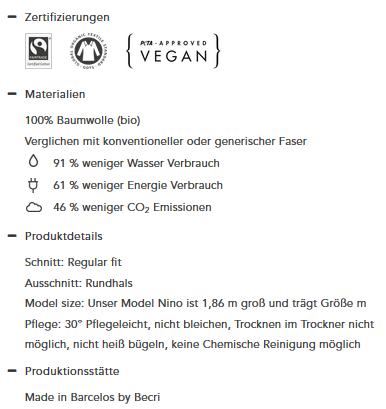 Weshalb kann dieses T-Shirt als «nachhaltig hergestellt» bezeichnet werden?______________________________________________________________________________________________________________________________________________Schau dir dieses Video an: https://youtu.be/vE5CbRy9ayc Weshalb können die Tische des «Möbelateliers» als «nachhaltig hergestellt» bezeichnet werden?______________________________________________________________________________________________________________________________________________Welchen Service bieten die Gebrüder Gadient zusätzlich zur Möbelproduktion an? Wie trägt dieser Service zu mehr Nachhaltigkeit bei?______________________________________________________________________________________________________________________________________________Fallen dir weitere Produkte ein, die nachhaltig hergestellt werden? ______________________________________________________________________________________________________________________________________________Produkte, die während der Nutzung zu Nachhaltigkeit beitragenEine Duschbrause wird folgendermassen beschrieben: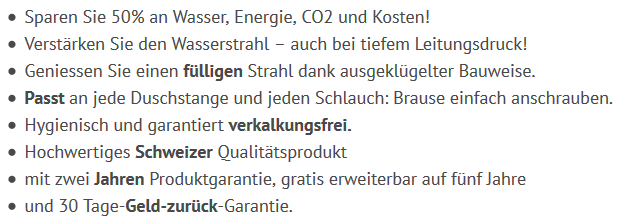 Beantworte mit diesen Informationen folgende Fragen: Wie trägt dieses Produkt zu Nachhaltigkeit bei?Weshalb möchten Kundinnen und Kunden dieses Produkt kaufen?___________________________________________________________________________________________________________________________________________________________________________________________________________________________________________________________________________________________________________________________________________________________________Natürlich gibt es auch noch andere Anbieter von ähnlichen Produkten.Auch LED-Lampen tragen während der Nutzung (im Vergleich mit normalen Glühbirnen) zu Nachhaltigkeit bei. Wie?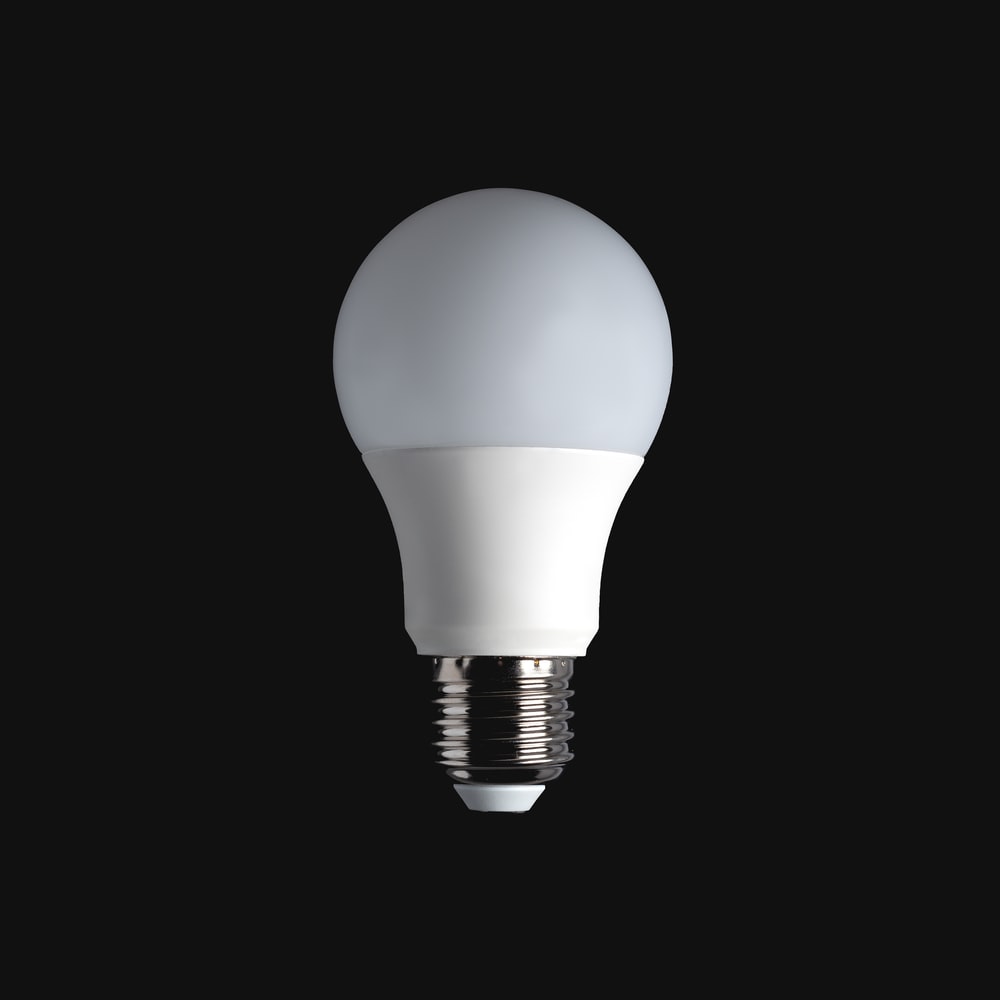 ______________________________________________________________________________________________________________________________Fallen dir weitere Produkte ein, die während ihrer Nutzung zu mehr Nachhaltigkeit beitragen? Nachhaltig entsorgbare ProdukteKann ein Produkt seine Funktion nicht mehr erfüllen wird es meistens entsorgt. Der Kehricht wird in der Schweiz meistens in der Kehrichtverbrennungsanlage entsorgt. Dabei geht das Material verloren und für neue Produkte müssen Ressourcen neu abgebaut werden. Deshalb lohnt es sich, bereits bei der Herstellung zu beachten, dass das Produkt am Ende des Produktlebenszyklus wiederverwendet oder rezykliert werden kann.Kreuze an, ob diese Produkte wiederverwendet oder rezykliert werden können oder ob sie direkt im Abfall landen.Nachhaltiges ProduktWeshalb ist das Produkt nachhaltig?Bio-KarotteEs ist biologisch hergestellt. Das heisst, dass in der Landwirtschaft weniger giftige Pestizide (Pflanzenschutzmittel) eingesetzt werden.Nachhaltiges ProduktWie trägt dieses Produkt während der Nutzung zu Nachhaltigkeit bei?Beispiel: Wiederverwendbare TrinkflascheMan spart neu produzierte Einweg-PET-Flaschen. WiederverwendungRecyclingAbfallDie metallfreien Betten der Gebrüder Gadient (Aufgabe 3.1)Mehrweg-Flasche mit DepotHolz-ZahnbürstePlastik-SpielzeugEigenes Beispiel 1: Eigenes Beispiel 2: 